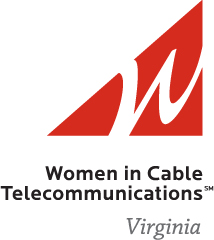 WICT Virginia Chapter500 Shentel WayEdinburg, VA 22824DATE:1/9/2018INVOICE #:WICTVAEvent2018-1ShentelDUE DATE:due upon receipt500 Shentel WayEdinburg, VA 22824INVOICEINVOICEINVOICEDESCRIPTIONDESCRIPTIONAMOUNTWICT VA January/March 2-Part Event Webinar RegistrationsWICT VA January/March 2-Part Event Webinar Registrations$1,725Everyone Communicates but Few Connect 5 members @ $85, 13 non-members @ $100TOTAL DUE   $                          1,725.00 If you have any questions concerning this invoice, contact:  Sarah Fromme - 540-984-3273 or sarah.fromme@emp.shentel.comIf you have any questions concerning this invoice, contact:  Sarah Fromme - 540-984-3273 or sarah.fromme@emp.shentel.comIf you have any questions concerning this invoice, contact:  Sarah Fromme - 540-984-3273 or sarah.fromme@emp.shentel.com